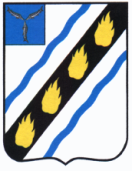 МУНИЦИПАЛЬНОЕ СОБРАНИЕСОВЕТСКОГО МУНИЦИПАЛЬНОГО РАЙОНА САРАТОВСКОЙ ОБЛАСТИ
РЕШЕНИЕот 30.10.2019 № 168р.п. СтепноеОб утверждении перечня выборных должностей и должностей  муниципальной службы в органах местного самоуправления Советского муниципального района при назначении на которые граждане  обязаны представлять сведения о своих доходах, об имуществе и обязательствах имущественного характера, а также сведения о доходах, об имуществе и обязательствах имущественного характера своих супруги (супруга) и несовершеннолетних детей, и при замещении которых должностные лица обязаны ежегодно представлять сведения о своих доходах, расходах, об имуществе и обязательствах имущественного характера, а также сведения о доходах, расходах, об имуществе и обязательствах имущественного характера своих супруги (супруга) и несовершеннолетних детейсоответствии со ст. ст. 8, 12.1 Федерального закона от 25.12.2008 №273-ФЗ «О противодействии коррупции», ст. 15 Федерального закона от 02.03.2007 № 25-ФЗ «О муниципальной службе в Российской Федерации», руководствуясь Уставом Советского муниципального района, Муниципальное Собрание Советского муниципального района РЕШИЛО:1. Утвердить Перечень выборных должностей и должностей  муниципальной службы в органах местного самоуправления Советского муниципального района при назначении на которые граждане  обязаны представлять сведения о своих доходах, об имуществе и обязательствах имущественного характера, а также сведения о доходах, об имуществе и обязательствах имущественного характера своих супруги (супруга) и несовершеннолетних детей, и при замещении которых должностные лица обязаны ежегодно представлять сведения о своих доходах, расходах, об имуществе и обязательствах имущественного характера, а также сведения о доходах, расходах, об имуществе и обязательствах имущественного характера своих супруги (супруга) и несовершеннолетних детей, согласно приложению.	2. Признать утратившим силу:	- решение Муниципального Собрания  Советского муниципального района от 28.03.2018 № 241 «Об утверждении перечня выборных должностей и должностей  муниципальной службы в органах местного самоуправления Советского муниципального района при назначении на которые, граждане  обязаны представлять сведения о своих доходах, об имуществе и обязательствах имущественного характера, а также сведения о доходах, об имуществе и обязательствах имущественного характера своих супруги (супруга) и несовершеннолетних детей, и при замещении которых, должностные лица обязаны ежегодно представлять сведения о своих доходах, расходах, об имуществе и обязательствах имущественного характера, а также сведения о доходах, расходах, об имуществе и обязательствах имущественного характера своих супруги (супруга) и несовершеннолетних детей.»,	- решение Муниципального Собрания Советского муниципального района от 31.10.2018 № 23 «О внесении изменений в решение Муниципального Собрания Советского муниципального района от 28.03.2018 №241»,	- решение Муниципального Собрания Советского муниципального района от 30.01.2019 № 71 «О внесении изменений в решение Муниципального Собрания Советского муниципального района от 28.03.2018 №241».	3. Настоящее решение вступает в силу со дня его официального опубликования (обнародования).Глава Советского муниципального района                                                                С.В. ПименовПредседательМуниципального СобранияСоветского муниципального района                                           С.В. ЧубарыхПеречень выборных должностей и должностей муниципальной службы в органах местного самоуправления Советского муниципального района при назначении на которые граждане  обязаны представлять сведения о своих доходах, об имуществе и обязательствах имущественного характера, а также сведения о доходах, об имуществе и обязательствах имущественного характера своих супруги (супруга) и несовершеннолетних детей, и при замещении которых должностные лица обязаны ежегодно представлять сведения о своих доходах, расходах, об имуществе и обязательствах имущественного характера, а также сведения о доходах, расходах, об имуществе и обязательствах имущественного характера своих супруги (супруга) и несовершеннолетних детейНаименование должностиВыборные должностиГлава муниципального районаПредседатель Муниципального СобранияСекретарь Муниципального СобранияДепутат Муниципального СобранияДолжности муниципальной службыВысшие должностиПервый заместитель главы администрацииГлавные должностиЗаместитель главы администрацииРуководитель аппаратаВедущие должностиНачальник управленияПредседатель контрольно-счетного органаСтаршие должностиЗаместитель начальника управленияНачальник отдела экономики, инвестиционной политики и муниципальных закупок администрации муниципального районаНачальник отдела по управлению муниципальным имуществом и землей администрации муниципального районаНачальник отдела промышленности, теплоэнергетического комплекса, капитального строительства и архитектуры администрации муниципального районаНачальник отдела бухгалтерского учета, контроля и отчетности, главный бухгалтер финансового управления администрации муниципального районаНачальник правового отдела администрации муниципального районаНачальник отдела сельского хозяйства администрации муниципального районаВерно:СекретарьМуниципального Собрания                                                                   Н.Н. ВаравкинПриложение к решению Муниципального СобранияСоветского муниципального районаот 30.10.2019 № 168